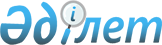 О внесении изменений в решение ХХХХІ сессии Каражалского городского маслихата от 26 декабря 2019 года № 340 "О бюджете города Каражал на 2020 - 2022 годы"
					
			С истёкшим сроком
			
			
		
					Решение Каражалского городского маслихата Карагандинской области от 28 июля 2020 года № 414. Зарегистрировано Департаментом юстиции Карагандинской области 3 августа 2020 года № 5996. Прекращено действие в связи с истечением срока
      В соответствии с Бюджетным кодексом Республики Казахстан от 4 декабря 2008 года, Законом Республики Казахстан от 23 января 2001 года "О местном государственном управлении и самоуправлении в Республике Казахстан", городской маслихат РЕШИЛ:
      1. Внести в решение ХХХХІ сессии Каражалского городского маслихата от 26 декабря 2019 года № 340 "О бюджете города Каражал на 2020-2022 годы" (зарегистрировано в реестре государственной регистрации нормативных правовых актов за номером 5667, опубликовано в газете "Қазыналы өңір" 11 января 2020 года № 1-2 (987-988), в Эталонном контрольном банке нормативных правовых актов Республики Казахстан в электронном виде 13 января 2020 года) следующие изменения:
      1) пункт 1 изложить в следующей редакции:
      "1. Утвердить городской бюджет на 2020-2022 годы согласно приложениям 1, 2 и 3 соответственно, в том числе на 2020 год в следующих объемах:
      1) доходы – 5 844 452 тысяч тенге, в том числе:
      налоговые поступления – 1 678 333 тысяч тенге;
      неналоговые поступления – 6 037 тысяч тенге;
      поступления от продажи основного капитала – 19 736 тысяч тенге;
      поступления трансфертов – 4 140 346 тысяч тенге;
      2) затраты – 6 589 935 тысяч тенге;
      3) чистое бюджетное кредитование – 0 тысяч тенге:
      бюджетные кредиты – 0 тысяч тенге;
      погашение бюджетных кредитов – 0 тысяч тенге;
      4) сальдо по операциям с финансовыми активами – 0 тысяч тенге:
      приобретение финансовых активов – 0 тысяч тенге;
      поступления от продажи финансовых активов государства – 0 тысяч тенге;
      5) дефицит (профицит) бюджета – минус 745 483 тысяч тенге;
      6) финансирование дефицита (использование профицита) бюджета – 745 483 тысяч тенге:
      поступление займов – 560 988 тысяч тенге;
      погашение займов – 0 тысяч тенге;
      используемые остатки бюджетных средств – 184 495 тысяч тенге.";
      2) приложения 1, 4, 5, 8 к указанному решению изложить в новой редакции согласно приложениям 1, 2, 3, 4 к настоящему решению.
      2. Настоящее решение вводится в действие с 1 января 2020 года. Бюджет города Каражал на 2020 год Целевые трансферты из областного бюджета на 2020 год Целевые трансферты по администраторам бюджетных программ на 2020 год Перечень бюджетных программ развития городского бюджета на 2020 год с разделением на бюджетные программы, направленные на реализацию бюджетных инвестиционных проектов (программ)
					© 2012. РГП на ПХВ «Институт законодательства и правовой информации Республики Казахстан» Министерства юстиции Республики Казахстан
				
      Председатель сессии, секретарь городского маслихата 

З. Оспанова
Приложение 1к решениюКаражалского городскогомаслихатаот 28 июля 2020 года№ 414Приложение 1к решениюКаражалский городской маслихатот 26 декабря 2019 года№ 340
Категория
Категория
Категория
Категория
Категория
сумма (тысяч тенге)
сумма (тысяч тенге)
Класс
Класс
Класс
Класс
сумма (тысяч тенге)
сумма (тысяч тенге)
Подкласс
Подкласс
Подкласс
сумма (тысяч тенге)
сумма (тысяч тенге)
Наименование
Наименование
сумма (тысяч тенге)
сумма (тысяч тенге)
1) Доходы
1) Доходы
5844452
5844452
1
Налоговые поступления
Налоговые поступления
1678333
1678333
01
Подоходный налог
Подоходный налог
703829
703829
1
Корпоративный подоходный налог
Корпоративный подоходный налог
36856
36856
2
Индивидуальный подоходный налог
Индивидуальный подоходный налог
666973
666973
03
Социальный налог
Социальный налог
628326
628326
1
Социальный налог
Социальный налог
628326
628326
04
Налоги на собственность
Налоги на собственность
259098
259098
1
Налоги на имущество
Налоги на имущество
230226
230226
3
Земельный налог
Земельный налог
7618
7618
4
Налог на транспортные средства
Налог на транспортные средства
21189
21189
5
Единый земельный налог
Единый земельный налог
65
65
05
Внутренние налоги на товары, работы и услуги
Внутренние налоги на товары, работы и услуги
81817
81817
2
Акцизы
Акцизы
1129
1129
3
Поступления за использование природных и других ресурсов
Поступления за использование природных и других ресурсов
70956
70956
4
Сборы за ведение предпринимательской и профессиональной деятельности
Сборы за ведение предпринимательской и профессиональной деятельности
9732
9732
08
Обязательные платежи, взимаемые за совершение юридически значимых действий и (или) выдачу документов уполномоченными на то государственными органами или должностными лицами
Обязательные платежи, взимаемые за совершение юридически значимых действий и (или) выдачу документов уполномоченными на то государственными органами или должностными лицами
5263
5263
1
Государственная пошлина
Государственная пошлина
5263
5263
2
Неналоговые поступления
Неналоговые поступления
6037
6037
01
Доходы от государственной собственности
Доходы от государственной собственности
5866
5866
5
Доходы от аренды имущества, находящегося в государственной собственности
Доходы от аренды имущества, находящегося в государственной собственности
5866
5866
06
Прочие неналоговые поступления
Прочие неналоговые поступления
171
171
1
Прочие неналоговые поступления
Прочие неналоговые поступления
171
171
3
Поступления от продажи основного капитала
Поступления от продажи основного капитала
19736
19736
01
Продажа государственного имущества, закрепленного за государственными учреждениями
Продажа государственного имущества, закрепленного за государственными учреждениями
3508
3508
1
Продажа государственного имущества, закрепленного за государственными учреждениями
Продажа государственного имущества, закрепленного за государственными учреждениями
3508
3508
03
Продажа земли и нематериальных активов
Продажа земли и нематериальных активов
16228
16228
1
Продажа земли
Продажа земли
16228
16228
4
Поступления трансфертов
Поступления трансфертов
4140346
4140346
01
Трансферты из нижестоящих органов государственного управления
Трансферты из нижестоящих органов государственного управления
13967
13967
3
Трансферты из бюджетов городов районного значения, сел, поселков, сельских округов
Трансферты из бюджетов городов районного значения, сел, поселков, сельских округов
13967
13967
02
Трансферты из вышестоящих органов государственного управления
Трансферты из вышестоящих органов государственного управления
4126379
4126379
2
Трансферты из областного бюджета
Трансферты из областного бюджета
4126379
4126379
Функциональная группа 
Функциональная группа 
Функциональная группа 
Функциональная группа 
Функциональная группа 
Функциональная группа 
сумма (тысяч тенге)
Функциональная подгруппа 
Функциональная подгруппа 
Функциональная подгруппа 
Функциональная подгруппа 
Функциональная подгруппа 
сумма (тысяч тенге)
Администратор бюджетных программ 
Администратор бюджетных программ 
Администратор бюджетных программ 
Администратор бюджетных программ 
сумма (тысяч тенге)
Программа
Программа
Программа
сумма (тысяч тенге)
Наименование
Наименование
сумма (тысяч тенге)
2) Затраты
2) Затраты
6589935
01
Государственные услуги общего характера
Государственные услуги общего характера
400539
1
Представительные, исполнительные и другие органы, выполняющие общие функции государственного управления
Представительные, исполнительные и другие органы, выполняющие общие функции государственного управления
155523
112
Аппарат маслихата района (города областного значения)
Аппарат маслихата района (города областного значения)
22226
001
Услуги по обеспечению деятельности маслихата района (города областного значения)
Услуги по обеспечению деятельности маслихата района (города областного значения)
21526
003
Капитальные расходы государственного органа
Капитальные расходы государственного органа
700
122
Аппарат акима района (города областного значения)
Аппарат акима района (города областного значения)
133297
001
Услуги по обеспечению деятельности акима района (города областного значения)
Услуги по обеспечению деятельности акима района (города областного значения)
129471
003
Капитальные расходы государственного органа 
Капитальные расходы государственного органа 
3826
2
Финансовая деятельность
Финансовая деятельность
15592
459
Отдел экономики и финансов района (города областного значения)
Отдел экономики и финансов района (города областного значения)
15592
003
Проведение оценки имущества в целях налогообложения
Проведение оценки имущества в целях налогообложения
592
010
Приватизация, управление коммунальным имуществом, постприватизационная деятельность и регулирование споров, связанных с этим
Приватизация, управление коммунальным имуществом, постприватизационная деятельность и регулирование споров, связанных с этим
15000
9
Прочие государственные услуги общего характера
Прочие государственные услуги общего характера
229424
454
Отдел предпринимательства и сельского хозяйства района (города областного значения)
Отдел предпринимательства и сельского хозяйства района (города областного значения)
19878
001
Услуги по реализации государственной политики на местном уровне в области развития предпринимательства и сельского хозяйства
Услуги по реализации государственной политики на местном уровне в области развития предпринимательства и сельского хозяйства
19747
007
Капитальные расходы государственного органа 
Капитальные расходы государственного органа 
131
459
Отдел экономики и финансов района (города областного значения)
Отдел экономики и финансов района (города областного значения)
59301
001
Услуги по реализации государственной политики в области формирования и развития экономической политики, государственного планирования, исполнения бюджета и управления коммунальной собственностью района (города областного значения)
Услуги по реализации государственной политики в области формирования и развития экономической политики, государственного планирования, исполнения бюджета и управления коммунальной собственностью района (города областного значения)
46042
113
Целевые текущие трансферты нижестоящим бюджетам
Целевые текущие трансферты нижестоящим бюджетам
13259
483
Отдел жилищно-коммунального хозяйства, пассажирского транспорта, автомобильных дорог, строительства и жилищной инспекции района (города областного значения)
Отдел жилищно-коммунального хозяйства, пассажирского транспорта, автомобильных дорог, строительства и жилищной инспекции района (города областного значения)
102726
001
Услуги по реализации государственной политики на местном уровне в области жилищно-коммунального хозяйства, пассажирского транспорта, автомобильных дорог, строительства и жилищной инспекции 
Услуги по реализации государственной политики на местном уровне в области жилищно-коммунального хозяйства, пассажирского транспорта, автомобильных дорог, строительства и жилищной инспекции 
102226
003
Капитальные расходы государственного органа
Капитальные расходы государственного органа
500
486
Отдел земельных отношений, архитектуры и градостроительства района (города областного значения)
Отдел земельных отношений, архитектуры и градостроительства района (города областного значения)
47519
001
Услуги по реализации государственной политики в области регулирования земельных отношений, архитектуры и градостроительства на местном уровне
Услуги по реализации государственной политики в области регулирования земельных отношений, архитектуры и градостроительства на местном уровне
47519
02
Оборона
Оборона
6315
1
Военные нужды
Военные нужды
5509
122
Аппарат акима района (города областного значения)
Аппарат акима района (города областного значения)
5509
005
Мероприятия в рамках исполнения всеобщей воинской обязанности
Мероприятия в рамках исполнения всеобщей воинской обязанности
5509
2
Организация работы по чрезвычайным ситуациям
Организация работы по чрезвычайным ситуациям
806
122
Аппарат акима района (города областного значения)
Аппарат акима района (города областного значения)
806
006
Предупреждение и ликвидация чрезвычайных ситуаций масштаба района (города областного значения)
Предупреждение и ликвидация чрезвычайных ситуаций масштаба района (города областного значения)
98
007
Мероприятия по профилактике и тушению степных пожаров районного (городского) масштаба, а также пожаров в населенных пунктах, в которых не созданы органы государственной противопожарной службы
Мероприятия по профилактике и тушению степных пожаров районного (городского) масштаба, а также пожаров в населенных пунктах, в которых не созданы органы государственной противопожарной службы
708
04
Образование
Образование
2395626
1
Дошкольное воспитание и обучение
Дошкольное воспитание и обучение
367046
464
Отдел образования района (города областного значения)
Отдел образования района (города областного значения)
367046
009
Обеспечение деятельности организаций дошкольного воспитания и обучения
Обеспечение деятельности организаций дошкольного воспитания и обучения
273590
040
Реализация государственного образовательного заказа в дошкольных организациях образования
Реализация государственного образовательного заказа в дошкольных организациях образования
93456
2
Начальное, основное среднее и общее среднее образование
Начальное, основное среднее и общее среднее образование
1597681
464
Отдел образования района (города областного значения)
Отдел образования района (города областного значения)
1409196
003
Общеобразовательное обучение
Общеобразовательное обучение
1376555
006
Дополнительное образование для детей
Дополнительное образование для детей
32641
483
Отдел жилищно-коммунального хозяйства, пассажирского транспорта, автомобильных дорог, строительства и жилищной инспекции района (города областного значения)
Отдел жилищно-коммунального хозяйства, пассажирского транспорта, автомобильных дорог, строительства и жилищной инспекции района (города областного значения)
188485
033
Строительство и реконструкция объектов начального, основного среднего и общего среднего образования
Строительство и реконструкция объектов начального, основного среднего и общего среднего образования
188485
9
Прочие услуги в области образования
Прочие услуги в области образования
430899
464
Отдел образования района (города областного значения)
Отдел образования района (города областного значения)
430899
001
Услуги по реализации государственной политики на местном уровне в области образования
Услуги по реализации государственной политики на местном уровне в области образования
17923
005
Приобретение и доставка учебников, учебно-методических комплексов для государственных учреждений образования района (города областного значения)
Приобретение и доставка учебников, учебно-методических комплексов для государственных учреждений образования района (города областного значения)
50000
015
Ежемесячные выплаты денежных средств опекунам (попечителям) на содержание ребенка-сироты (детей-сирот), и ребенка (детей), оставшегося без попечения родителей
Ежемесячные выплаты денежных средств опекунам (попечителям) на содержание ребенка-сироты (детей-сирот), и ребенка (детей), оставшегося без попечения родителей
6362
067
Капитальные расходы подведомственных государственных учреждений и организаций
Капитальные расходы подведомственных государственных учреждений и организаций
346574
113
Целевые текущие трансферты нижестоящим бюджетам
Целевые текущие трансферты нижестоящим бюджетам
10040
06
Социальная помощь и социальное обеспечение
Социальная помощь и социальное обеспечение
420779
1
Социальное обеспечение
Социальное обеспечение
117864
451
Отдел занятости и социальных программ района (города областного значения)
Отдел занятости и социальных программ района (города областного значения)
117864
005
Государственная адресная социальная помощь
Государственная адресная социальная помощь
117864
2
Социальная помощь
Социальная помощь
208826
451
Отдел занятости и социальных программ района (города областного значения)
Отдел занятости и социальных программ района (города областного значения)
208826
002
Программа занятости
Программа занятости
132745
006
Оказание жилищной помощи
Оказание жилищной помощи
9269
007
Социальная помощь отдельным категориям нуждающихся граждан по решениям местных представительных органов
Социальная помощь отдельным категориям нуждающихся граждан по решениям местных представительных органов
14840
010
Материальное обеспечение детей-инвалидов, воспитывающихся и обучающихся на дому
Материальное обеспечение детей-инвалидов, воспитывающихся и обучающихся на дому
273
014
Оказание социальной помощи нуждающимся гражданам на дому
Оказание социальной помощи нуждающимся гражданам на дому
17850
017
Обеспечение нуждающихся инвалидов обязательными гигиеническими средствами и предоставление услуг специалистами жестового языка, индивидуальными помощниками в соответствии с индивидуальной программой реабилитации инвалида
Обеспечение нуждающихся инвалидов обязательными гигиеническими средствами и предоставление услуг специалистами жестового языка, индивидуальными помощниками в соответствии с индивидуальной программой реабилитации инвалида
12353
023
Обеспечение деятельности центров занятости населения
Обеспечение деятельности центров занятости населения
21496
9
Прочие услуги в области социальной помощи и социального обеспечения
Прочие услуги в области социальной помощи и социального обеспечения
94089
451
Отдел занятости и социальных программ района (города областного значения)
Отдел занятости и социальных программ района (города областного значения)
40089
001
Услуги по реализации государственной политики на местном уровне в области обеспечения занятости и реализации социальных программ для населения
Услуги по реализации государственной политики на местном уровне в области обеспечения занятости и реализации социальных программ для населения
31972
011
Оплата услуг по зачислению, выплате и доставке пособий и других социальных выплат
Оплата услуг по зачислению, выплате и доставке пособий и других социальных выплат
954
050
Обеспечение прав и улучшение качества жизни инвалидов в Республике Казахстан
Обеспечение прав и улучшение качества жизни инвалидов в Республике Казахстан
4523
094
Предоставление жилищных сертификатов как социальная помощь
Предоставление жилищных сертификатов как социальная помощь
1000
113
Целевые текущие трансферты нижестоящим бюджетам
Целевые текущие трансферты нижестоящим бюджетам
1640
478
Отдел внутренней политики, культуры и развития языков района (города областного значения)
Отдел внутренней политики, культуры и развития языков района (города областного значения)
53000
088
Кредитование бюджетов города районного значения, села, поселка, сельского округа для финансирования мер в рамках Дорожной карты занятости
Кредитование бюджетов города районного значения, села, поселка, сельского округа для финансирования мер в рамках Дорожной карты занятости
53000
483
Отдел жилищно-коммунального хозяйства, пассажирского транспорта, автомобильных дорог, строительства и жилищной инспекции района (города областного значения)
Отдел жилищно-коммунального хозяйства, пассажирского транспорта, автомобильных дорог, строительства и жилищной инспекции района (города областного значения)
1000
094
Предоставление жилищных сертификатов как социальная помощь
Предоставление жилищных сертификатов как социальная помощь
1000
07
Жилищно-коммунальное хозяйство
Жилищно-коммунальное хозяйство
2289602
1
Жилищное хозяйство
Жилищное хозяйство
1017471
483
Отдел жилищно-коммунального хозяйства, пассажирского транспорта, автомобильных дорог, строительства и жилищной инспекции района (города областного значения)
Отдел жилищно-коммунального хозяйства, пассажирского транспорта, автомобильных дорог, строительства и жилищной инспекции района (города областного значения)
1017471
005
Организация сохранения государственного жилищного фонда
Организация сохранения государственного жилищного фонда
2000
007
Снос аварийного и ветхого жилья
Снос аварийного и ветхого жилья
162317
010
Проектирование, развитие и (или) обустройство инженерно-коммуникационной инфраструктуры
Проектирование, развитие и (или) обустройство инженерно-коммуникационной инфраструктуры
106838
055
Проектирование и (или) строительство, реконструкция жилья коммунального жилищного фонда
Проектирование и (или) строительство, реконструкция жилья коммунального жилищного фонда
702546
070
Возмещение платежей населения по оплате коммунальных услуг в режиме чрезвычайного положения в Республике Казахстан
Возмещение платежей населения по оплате коммунальных услуг в режиме чрезвычайного положения в Республике Казахстан
43770
2
Коммунальное хозяйство
Коммунальное хозяйство
1070354
483
Отдел жилищно-коммунального хозяйства, пассажирского транспорта, автомобильных дорог, строительства и жилищной инспекции района (города областного значения)
Отдел жилищно-коммунального хозяйства, пассажирского транспорта, автомобильных дорог, строительства и жилищной инспекции района (города областного значения)
1070354
013
Функционирование системы водоснабжения и водоотведения
Функционирование системы водоснабжения и водоотведения
389036
017
Развитие системы водоснабжения и водоотведения
Развитие системы водоснабжения и водоотведения
681318
3
Благоустройство населенных пунктов
Благоустройство населенных пунктов
201777
483
Отдел жилищно-коммунального хозяйства, пассажирского транспорта, автомобильных дорог, строительства и жилищной инспекции района (города областного значения)
Отдел жилищно-коммунального хозяйства, пассажирского транспорта, автомобильных дорог, строительства и жилищной инспекции района (города областного значения)
201777
020
Освещение улиц в населенных пунктах
Освещение улиц в населенных пунктах
49595
021
Обеспечение санитарии населенных пунктов
Обеспечение санитарии населенных пунктов
1200
022
Содержание мест захоронений и захоронение безродных
Содержание мест захоронений и захоронение безродных
180
023
Благоустройство и озеленение населенных пунктов
Благоустройство и озеленение населенных пунктов
150802
08
Культура, спорт, туризм и информационное пространство
Культура, спорт, туризм и информационное пространство
220644
1
Деятельность в области культуры
Деятельность в области культуры
82752
478
Отдел внутренней политики, культуры и развития языков района (города областного значения)
Отдел внутренней политики, культуры и развития языков района (города областного значения)
82752
009
Поддержка культурно-досуговой работы
Поддержка культурно-досуговой работы
82752
2
Спорт
Спорт
45505
465
Отдел физической культуры и спорта района (города областного значения)
Отдел физической культуры и спорта района (города областного значения)
9833
001
Услуги по реализации государственной политики на местном уровне в сфере физической культуры и спорта
Услуги по реализации государственной политики на местном уровне в сфере физической культуры и спорта
7903
006
Проведение спортивных соревнований на районном (города областного значения) уровне
Проведение спортивных соревнований на районном (города областного значения) уровне
1080
007
Подготовка и участие членов сборных команд района (города областного значения) по различным видам спорта на областных спортивных соревнованиях
Подготовка и участие членов сборных команд района (города областного значения) по различным видам спорта на областных спортивных соревнованиях
850
483
Отдел жилищно-коммунального хозяйства, пассажирского транспорта, автомобильных дорог, строительства и жилищной инспекции района (города областного значения)
Отдел жилищно-коммунального хозяйства, пассажирского транспорта, автомобильных дорог, строительства и жилищной инспекции района (города областного значения)
35672
057
Развитие объектов спорта
Развитие объектов спорта
35672
3
Информационное пространство
Информационное пространство
42110
478
Отдел внутренней политики, культуры и развития языков района (города областного значения)
Отдел внутренней политики, культуры и развития языков района (города областного значения)
42110
005
Услуги по проведению государственной информационной политики 
Услуги по проведению государственной информационной политики 
10000
007
Функционирование районных (городских) библиотек
Функционирование районных (городских) библиотек
31181
008
Развитие государственного языка и других языков народа Казахстана
Развитие государственного языка и других языков народа Казахстана
929
9
Прочие услуги по организации культуры, спорта, туризма и информационного пространства
Прочие услуги по организации культуры, спорта, туризма и информационного пространства
50277
478
Отдел внутренней политики, культуры и развития языков района (города областного значения)
Отдел внутренней политики, культуры и развития языков района (города областного значения)
50277
001
Услуги по реализации государственной политики на местном уровне в области информации, укрепления государственности и формирования социального оптимизма граждан, развития языков и культуры
Услуги по реализации государственной политики на местном уровне в области информации, укрепления государственности и формирования социального оптимизма граждан, развития языков и культуры
30164
003
Капитальные расходы государственного органа
Капитальные расходы государственного органа
331
004
Реализация мероприятий в сфере молодежной политики
Реализация мероприятий в сфере молодежной политики
13306
032
Капитальные расходы подведомственных государственных учреждений и организаций
Капитальные расходы подведомственных государственных учреждений и организаций
1800
113
Целевые текущие трансферты нижестоящим бюджетам
Целевые текущие трансферты нижестоящим бюджетам
4676
10
Сельское, водное, лесное, рыбное хозяйство, особо охраняемые природные территории, охрана окружающей среды и животного мира, земельные отношения
Сельское, водное, лесное, рыбное хозяйство, особо охраняемые природные территории, охрана окружающей среды и животного мира, земельные отношения
8924
1
Сельское хозяйство
Сельское хозяйство
8924
473
Отдел ветеринарии района (города областного значения)
Отдел ветеринарии района (города областного значения)
8924
001
Услуги по реализации государственной политики на местном уровне в сфере ветеринарии
Услуги по реализации государственной политики на местном уровне в сфере ветеринарии
3753
005
Обеспечение функционирования скотомогильников (биотермических ям)
Обеспечение функционирования скотомогильников (биотермических ям)
250
007
Организация отлова и уничтожения бродячих собак и кошек
Организация отлова и уничтожения бродячих собак и кошек
1000
010
Проведение мероприятий по идентификации сельскохозяйственных животных
Проведение мероприятий по идентификации сельскохозяйственных животных
321
011
Проведение противоэпизоотических мероприятий
Проведение противоэпизоотических мероприятий
3600
11
Промышленность, архитектурная, градостроительная и строительная деятельность
Промышленность, архитектурная, градостроительная и строительная деятельность
13500
2
Архитектурная, градостроительная и строительная деятельность
Архитектурная, градостроительная и строительная деятельность
13500
486
Отдел земельных отношений, архитектуры и градостроительства района (города областного значения)
Отдел земельных отношений, архитектуры и градостроительства района (города областного значения)
13500
004
Разработка схем градостроительного развития территории района и генеральных планов населенных пунктов
Разработка схем градостроительного развития территории района и генеральных планов населенных пунктов
13500
12
Транспорт и коммуникации
Транспорт и коммуникации
310722
1
Автомобильный транспорт
Автомобильный транспорт
301890
483
Отдел жилищно-коммунального хозяйства, пассажирского транспорта, автомобильных дорог, строительства и жилищной инспекции района (города областного значения)
Отдел жилищно-коммунального хозяйства, пассажирского транспорта, автомобильных дорог, строительства и жилищной инспекции района (города областного значения)
301890
026
Обеспечение функционирования автомобильных дорог
Обеспечение функционирования автомобильных дорог
46300
028
Капитальный и средний ремонт автомобильных дорог районного значения и улиц населенных пунктов
Капитальный и средний ремонт автомобильных дорог районного значения и улиц населенных пунктов
255590
9
Прочие услуги в сфере транспорта и коммуникаций
Прочие услуги в сфере транспорта и коммуникаций
8832
483
Отдел жилищно-коммунального хозяйства, пассажирского транспорта, автомобильных дорог, строительства и жилищной инспекции района (города областного значения)
Отдел жилищно-коммунального хозяйства, пассажирского транспорта, автомобильных дорог, строительства и жилищной инспекции района (города областного значения)
8832
030
Субсидирование пассажирских перевозок по социально значимым городским (сельским), пригородным и внутрирайонным сообщениям 
Субсидирование пассажирских перевозок по социально значимым городским (сельским), пригородным и внутрирайонным сообщениям 
8832
13
Прочие
Прочие
34082
9
Прочие
Прочие
34082
459
Отдел экономики и финансов района (города областного значения)
Отдел экономики и финансов района (города областного значения)
34082
012
Резерв местного исполнительного органа района (города областного значения)
Резерв местного исполнительного органа района (города областного значения)
34082
15
Трансферты
Трансферты
489202
1
Трансферты
Трансферты
489202
459
Отдел экономики и финансов района (города областного значения)
Отдел экономики и финансов района (города областного значения)
489202
006
Возврат неиспользованных (недоиспользованных) целевых трансфертов
Возврат неиспользованных (недоиспользованных) целевых трансфертов
92425
024
Целевые текущие трансферты из нижестоящего бюджета на компенсацию потерь вышестоящего бюджета в связи с изменением законодательства
Целевые текущие трансферты из нижестоящего бюджета на компенсацию потерь вышестоящего бюджета в связи с изменением законодательства
25874
038
Субвенции
Субвенции
355730
054
Возврат сумм неиспользованных (недоиспользованных) целевых трансфертов, выделенных из республиканского бюджета за счет целевого трансферта из Национального фонда Республики Казахстан
Возврат сумм неиспользованных (недоиспользованных) целевых трансфертов, выделенных из республиканского бюджета за счет целевого трансферта из Национального фонда Республики Казахстан
15173
3) Чистое бюджетное кредитование 
3) Чистое бюджетное кредитование 
0
бюджетные кредиты
бюджетные кредиты
0
погашение бюджетных кредитов
погашение бюджетных кредитов
0
4) Сальдо по операциям с финансовыми активами
4) Сальдо по операциям с финансовыми активами
0
приобретение финансовых активов
приобретение финансовых активов
0
поступления от продажи финансовых активов государства
поступления от продажи финансовых активов государства
0
5) Дефицит (профицит) бюджета
5) Дефицит (профицит) бюджета
-745483
6) Финансирование дефицита (использование профицита) бюджета
6) Финансирование дефицита (использование профицита) бюджета
745483
 7
Поступление займов
Поступление займов
560988
01
Внутренние государственные займы
Внутренние государственные займы
560988
2
Договоры займы
Договоры займы
560988
03
Займы, получаемые местным исполнителем органом района (города областного значения)
Займы, получаемые местным исполнителем органом района (города областного значения)
560988
погашение займов
погашение займов
0
используемые остатки бюджетных средств
используемые остатки бюджетных средств
184495Приложение 2к решениюКаражалского городскогомаслихатаот 28 июля 2020 года№ 414Приложение 4к решениюКаражалский городской маслихатот 26 декабря 2019 года№ 340
Наименование
сумма (тысяч тенге)
Всего
1938721
Целевые текущие трансферты 
823685
Целевые трансферты на развитие 
1115036
в том числе:
Целевые текущие трансферты 
823685
Управление образования области
531356
На содержание, укрепление материально – технической базы и проведение ремонтов объектов образования
183045
в том числе:
ремонт объектов образования
183045
На доплату за квалификацию категорию педагогам государственных организаций дошкольного образования
3165
На доплату за квалификационную категорию педагогам государственных организаций среднего образования
65700
На увеличение оплаты труда педагогов государственных организаций дошкольного образования
126744
На увеличение оплаты труда педагогов государственных организаций среднего образования
114011
На апробирование подушевого финансирования организаций среднего образования
38691
Управление координации занятости и социальных программ области
187657
На обеспечение прав и улучшение качества жизни инвалидов в Республике Казахстан
4523
На реализацию мероприятий, направленных на развитие рынка труда в рамках Государственной программы развития продуктивной занятости и массового предпринимательства на 2017-2021 годы "Еңбек"
97130
в том числе:
на частичное субсидирование заработной платы
10200
на молодежную практику
8351
на предоставление государственных грантов на реализацию новых бизнес идей, в том числе молодежь категории NEET, члены малообеспеченных многодетных семей, малообеспеченные трудоспособные инвалиды
23859
на общественные работы
54720
На установление доплат к заработной плате работников, предоставляющих специальные социальные услуги в государственных организациях социальной защиты населения
5700
На выплату государственной адресной социальной помощи
45363
На гарантированный социальный пакет, в том числе на обеспечение продуктово- бытовыми наборами в связи с чрезвычайным положением
24127
На краткосрочное профессиональное обучение по востребованным на рынке труда квалификациями и навыкам в рамках Государственной программы развития продуктивной занятости и массового предпринимательства на 2017-2021 годы "Еңбек"
10814
Управление пассажирского транспорта и автомобильных дорог области
49786
Капитальный и средний ремонт автомобильных дорог районного значения и улиц населенных пунктов
49786
в том числе:
средний ремонт дорог
49786
Управление культуры, архивов и документации области
11116
На установление доплат к должностным окладам за особые условия труда в организациях культуры и архивных учреждениях управленческому и основному персоналу государственных организаций культуры и архивных учреждений
11116
Управление энергетики и жилищно-коммунального хозяйства области
43770
Возмещение платежей населения по оплате коммунальных услуг в режиме чрезвычайного положения в Республике Казахстан
43770
Целевые трансферты на развитие 
1115036
Управление строительства, архитектуры и градостроительства области
651550
Образование
188485
Строительство и реконструкция объектов начального, основного среднего и общего среднего образования
188485
Строительство пристройки к средней общеобразовательной школе № 1 в городе Каражал
188485
Жилищно-коммунальное хозяйство
463065
в том числе:
Проектирование, развитие и (или) обустройство инженерно-коммуникационной инфраструктуры
63074
Строительство инженерно-коммуникационной инфраструктуры к дому по адресу: город Каражал, 25 квартал, дом 22
63074
Проектирование и (или) строительство, реконструкция жилья коммунального жилищного фонда
399991
Реконструкция дома по адресу: Карагандинская область, город Каражал, 25 квартал, дом 22
135670
Реконструкция многоквартирного жилого дома Карагандинская область, поселок Жайрем, улица Металлургов, дом 37
264321
Управление энергетики и жилищно-коммунального хозяйства области
463486
Развитие системы водоснабжения и водоотведения
463486
в том числе:
Подвод водопроводных сетей до границ потребителей город Каражал, 4 очередь
40000
Строительство водопроводных сетей в микрорайоне Актай города Каражал 
40000
Реконструкция канализационных сетей города Каражал, 2 очередь
383486Приложение 3к решениюКаражалского городскогомаслихатаот 28 июля 2020 года№ 414Приложение 5к решениюКаражалский городской маслихатот 26 декабря 2019 года№ 340
Наименование
сумма (тысяч тенге)
Всего
1938721
Целевые текущие трансферты 
823685
Целевые трансферты на развитие 
1115036
в том числе:
Целевые текущие трансферты 
823685
Отдел образования района (города областного значения)
531356
На содержание, укрепление материально – технической базы и проведение ремонтов объектов образования
183045
в том числе:
ремонт объектов образования
183045
На доплату за квалификацию категорию педагогам государственных организаций дошкольного образования
3165
На доплату за квалификационную категорию педагогам государственных организаций среднего образования
65700
На увеличение оплаты труда педагогов государственных организаций дошкольного образования
126744
На увеличение оплаты труда педагогов государственных организаций среднего образования
114011
На апробирование подушевого финансирования организаций среднего образования
38691
Отдел занятости и социальных программ района (города областного значения)
187657
На обеспечение прав и улучшение качества жизни инвалидов в Республике Казахстан
4523
На реализацию мероприятий, направленных на развитие рынка труда в рамках Государственной программы развития продуктивной занятости и массового предпринимательства на 2017-2021 годы "Еңбек"
97130
в том числе:
на частичное субсидирование заработной платы
10200
на молодежную практику
8351
на предоставление государственных грантов на реализацию новых бизнес идей, в том числе молодежь категории NEET, члены малообеспеченных многодетных семей, малообеспеченные трудоспособные инвалиды
23859
на общественные работы
54720
На установление доплат к заработной плате работников, предоставляющих специальные социальные услуги в государственных организациях социальной защиты населения
5700
На выплату государственной адресной социальной помощи
45363
На гарантированный социальный пакет, в том числе на обеспечение продуктово- бытовыми наборами в связи с чрезвычайным положением
24127
На краткосрочное профессиональное обучение по востребованным на рынке труда квалификациями и навыкам в рамках Государственной программы развития продуктивной занятости и массового предпринимательства на 2017-2021 годы "Еңбек"
10814
Отдел жилищно-коммунального хозяйства, пассажирского транспорта, автомобильных дорог, строительства и жилищной инспекции района (города областного значения)
93556
Капитальный и средний ремонт автомобильных дорог районного значения и улиц населенных пунктов
49786
в том числе:
на средний ремонт дорог
49786
Возмещение платежей населения по оплате коммунальных услуг в режиме чрезвычайного положения в Республике Казахстан
43770
Отдел внутренней политики, культуры и развития языков района (города областного значения)
11116
На установление доплат к должностным окладам за особые условия труда в организациях культуры и архивных учреждениях управленческому и основному персоналу государственных организаций культуры и архивных учреждений
11116
Целевые трансферты на развитие 
1115036
Отдел жилищно-коммунального хозяйства, пассажирского транспорта, автомобильных дорог, строительства и жилищной инспекции района (города областного значения)
1115036
Образование
188485
Строительство и реконструкция объектов начального, основного среднего и общего среднего образования
188485
Строительство пристройки к средней общеобразовательной школе № 1 в городе Каражал
188485
Жилищно-коммунальное хозяйство
926551
в том числе:
Проектирование, развитие и (или) обустройство инженерно-коммуникационной инфраструктуры
63074
Строительство инженерно-коммуникационной инфраструктуры к дому по адресу: город Каражал, 25 квартал, дом 22
63074
Проектирование и (или) строительство, реконструкция жилья коммунального жилищного фонда
399991
Реконструкция дома по адресу: Карагандинская область, город Каражал, 25 квартал, дом 22
135670
Реконструкция многоквартирного жилого дома Карагандинская область, поселок Жайрем, улица Металлургов, дом 37
264321
Развитие системы водоснабжения и водоотведения
463486
в том числе:
Подвод водопроводных сетей до границ потребителей город Каражал, 4 очередь
40000
Строительство водопроводных сетей в микрорайоне Актай города Каражал 
40000
Реконструкция канализационных сетей города Каражал, 2 очередь
383486Приложение 4к решениюКаражалского городскогомаслихатаот 28 июля 2020 года№ 414Приложение 8к решениюКаражалский городской маслихатот 26 декабря 2019 года№ 340
Функциональная группа
Функциональная группа
Функциональная группа
Функциональная группа
Функциональная группа
сумма (тысяч тенге)
Функциональная подгруппа
Функциональная подгруппа
Функциональная подгруппа
Функциональная подгруппа
сумма (тысяч тенге)
Администратор бюджетных программ
Администратор бюджетных программ
Администратор бюджетных программ
сумма (тысяч тенге)
Программа
Программа
сумма (тысяч тенге)
Наименование
сумма (тысяч тенге)
Инвестиционные проекты
1714859
04
Образование
188485
2
Начальное, основное среднее и общее среднее образование
188485
483
Отдел жилищно-коммунального хозяйства, пассажирского транспорта, автомобильных дорог, строительства и жилищной инспекции района (города областного значения)
188485
033
Строительство и реконструкция объектов начального, основного среднего и общего среднего образования
188485
Строительство пристройки к средней общеобразовательной школе № 1 в городе Каражал
188485
07
Жилищно-коммунальное хозяйство
1490702
1
Жилищное хозяйство
809384
483
Отдел жилищно-коммунального хозяйства, пассажирского транспорта, автомобильных дорог, строительства и жилищной инспекции района (города областного значения)
809384
010
Проектирование, развитие и (или) обустройство инженерно-коммуникационной инфраструктуры
106838
Реконсрукция наружных сетей и благоустройство территории жилого дома по адресу: город Каражал, улица Абая дом 5
24256
Строительство инженерно-коммуникационной инфраструктуры к 90-квартирному жилому дому по адресу: Карагандинская область, поселок Жайрем, улица Металлургов дом 37
15986
Корректировка проектно сметной документации по объекту: "Строительство инженерно-коммуникационной инфраструктуры к дому по адресу: город Каражал, 25 квартал, дом 22"
3522
Строительство инженерно-коммуникационной инфраструктуры к дому по адресу: город Каражал, 25 квартал, дом 22
63074
055
Проектирование и (или) строительство, реконструкция жилья коммунального жилищного фонда
702546
Реконструкция жилого дома по адресу: город Каражал, улица Абая дом 5
40000
Реконструкция дома по адресу: Карагандинская область, город Каражал, 25 квартал, дом 22
135670
Реконструкция многоквартирного жилого дома Карагандинская область, поселок Жайрем, улица Металлургов, дом 37
526876
2
Коммунальное хозяйство
681318
483
Отдел жилищно-коммунального хозяйства, пассажирского транспорта, автомобильных дорог, строительства и жилищной инспекции района (города областного значения)
681318
017 
Развитие системы водоснабжения и водоотведения 
681318
Подвод водопроводных сетей до границ потребителей город Каражал, 4 очередь
40000
Строительство водопроводных сетей в микрорайоне Актай города Каражал 
40000
Корректировка проектно-сметной документации по проекту "Реконструкция канализационных сетей города Каражал,2 очередь"
15491
Корректировка проектно-сметной документации по проекту "Реконструкция канализационных сетей поселка Жайрем, 2 очередь"
15491
Реконструкция канализационных сетей города Каражал, 2 очередь
383536
Реконструкция водопроводных сетей поселка Шалгинский
186800
08
Культура, спорт, туризм и информационное пространство
35672
2
Спорт
35672
483
Отдел жилищно-коммунального хозяйства, пассажирского транспорта, автомобильных дорог, строительства и жилищной инспекции района (города областного значения)
35672
057
Развитие объектов спорта
35672
Строительство физкультурно-оздоровительного комплекса по ул. Битабара в городе Каражал (привязка проекта)
35672